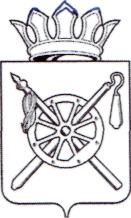 КОНТРОЛЬНО–СЧЕТНАЯ ПАЛАТАОктябрьского района Ростовской областиПРИКАЗ28.12.2018                                              № 23                              р.п. КаменоломниВ соответствии с подпунктом 4 пункта 2 статьи 13.3 Федерального закона от 25.12.2008 № 273-ФЗ «О противодействии коррупции»,	ПРИКАЗЫВАЮ:1. Утвердить прилагаемый Кодекс этики и служебного поведения работников Контрольно-счетной палаты Октябрьского района.2. Довести Кодекс этики и служебного поведения работников Контрольно-счетной палаты Октябрьского района (далее – Кодекс) до сотрудников Контрольно-счетной палаты Октябрьского района под роспись.        	3. Контроль за исполнением данного приказа оставляю за собой.Председатель Контрольно–счетной палатыОктябрьского района                                                     Ю.Н. БессарабоваПриложениек приказу председателя Контрольно-счетной палаты Октябрьского районаот 28.12.2018 № 23 Кодекс этики и служебного поведения работников Контрольно-счетной палаты Октябрьского районаСтатья 1. Основания разработки настоящего Кодекса1. Настоящий Кодекс основан на нормах поведения, изложенных в Лимской декларации руководящих принципов контроля, Своде этических правил ИНТОСАИ, принятом XXII Конгрессом ИНТОСАИ в декабре 2016 года, а также в  нормативных правовых актах Российской Федерации, Ростовской области и иных решениях в сфере применения норм этики и морали в деятельности государственных и муниципальных органов.2. Настоящий Кодекс разработан в соответствии с Положением о Совете контрольно-счетных органов при Счетной палате Российской Федерации, утвержденным решением Совета контрольно-счетных органов при Счетной палате Российской Федерации от 21 марта 2014 года, согласно которому одной из основных задач Совета является выработка общих подходов и требований к этическому и служебному поведению работников контрольно-счетных органов.Статья 2. Сфера действия настоящего Кодекса1. Кодекс представляет собой свод общих принципов профессиональной этики и основных правил служебного поведения, которыми должны руководствоваться работники Контрольно-счетной палаты Октябрьского района (далее – Контрольно-счетная палата).2. Основные принципы профессиональной этики и правила служебного поведения, изложенные в настоящем Кодексе, распространяются на привлеченных к участию в проведении контрольных и экспертно-аналитических мероприятий по договорам гражданско-правового характера специалистов и независимых экспертов. Ссылка на настоящие требования делается в договоре с привлеченным специалистом, независимым экспертом.  3. Работник Контрольно-счетной палаты добровольно возлагает на себя обязательства неуклонно соблюдать положения настоящего Кодекса в процессе своей служебной деятельности.4. Каждый гражданин, назначаемый на муниципальную должность, предусмотренную в Контрольно-счетной палате, поступающий на должность муниципальной службы, предусмотренную в Контрольно-счетной палате, либо принимаемый на работу на иную должность в Контрольно-счетную палату, должен быть ознакомлен с настоящим Кодексом под роспись.5. Знание и соблюдение работниками Контрольно-счетной палаты положений настоящего Кодекса является одним из критериев оценки качества их профессиональной деятельности и служебного поведения.Статья 3. Цель настоящего Кодекса1. Цель настоящего Кодекса – установление принципов профессиональной этики и правил служебного поведения работников Контрольно-счетной палаты для достойного выполнения ими своих должностных обязанностей и снижения коррупционных рисков, а также содействия укреплению авторитета и доверия граждан к органам внешнего государственного финансового контроля.2. Настоящий Кодекс определяет:	а) основные принципы профессиональной этики, которые должны соблюдать работники Контрольно-счетной палаты, независимо от занимаемой (замещаемой) должности; б) основные правила служебного поведения, которыми должны руководствоваться в своей деятельности работники Контрольно-счетной палаты;в) порядок разрешения этических конфликтов и меры ответственности за нарушение этических норм и требований. Статья 4. Основные принципы профессиональной этики работников Контрольно-счетной палаты Работники Контрольно-счетной палаты в своей деятельности должны соблюдать следующие принципы:а) моральная добросовестность: действовать честно, надежно, добросовестно и в интересах общества; б) независимость и объективность: быть свободным от обстоятельств или влияния, которые подрывают или могут рассматриваться как подрывающие профессиональное суждение, и действовать беспристрастно и непредвзято;в) компетентность: приобретать и поддерживать знания и навыки, соответствующие профессиональной деятельности, и действовать в соответствии со стандартами внешнего государственного финансового контроля и должной тщательностью;г) профессиональное поведение: осуществлять свою деятельность в соответствии с федеральными законами, законами субъектов Российской Федерации и иными нормативными правовыми актами Российской Федерации, субъектов Российской Федерации, Октябрьского района, избегать любого вида деятельности, который может дискредитировать контрольно-счетный орган;д) конфиденциальность и прозрачность: не разглашать сведения, ставшие известными в связи с исполнением должностных обязанностей при одновременном соблюдении требований о гласности и подотчетности.Статья 5. Основные правила служебного поведения работников Контрольно-счетной палаты1. Работники Контрольно-счетной палаты, сознавая ответственность перед государством, обществом и гражданами призваны:исполнять должностные обязанности добросовестно и на высоком профессиональном уровне в целях обеспечения эффективной работы Контрольно-счетной палаты;осуществлять свою деятельность в пределах полномочий Контрольно-счетной палаты;не оказывать предпочтения каким-либо профессиональным или социальным группам и организациям, быть независимыми от влияния отдельных граждан, профессиональных или социальных групп и организаций;исключать действия, связанные с влиянием каких-либо личных, имущественных (финансовых) и иных интересов, препятствующих добросовестному исполнению ими должностных обязанностей;уведомлять представителя нанимателя (работодателя), органы прокуратуры или другие государственные органы обо всех случаях обращения каких-либо лиц в целях склонения к совершению коррупционных правонарушений;соблюдать беспристрастность, исключающую возможность влияния на их служебную деятельность решений политических партий и общественных объединений;проявлять корректность и внимательность в обращении с гражданами и должностными лицами;проявлять терпимость и уважение к обычаям и традициям народов России и других государств, учитывать культурные и иные особенности различных этнических, социальных групп и конфессий, способствовать межнациональному и межконфессиональному согласию;воздерживаться от поведения, которое могло бы вызвать сомнение в добросовестном исполнении работником Контрольно-счетной палаты должностных обязанностей, а также избегать конфликтных ситуаций, способных нанести ущерб его репутации или авторитету Контрольно-счетной палаты;принимать предусмотренные законодательством Российской Федерации меры по недопущению возникновения конфликта интересов и урегулированию возникших случаев конфликта интересов;не использовать служебное положение для оказания влияния на деятельность государственных органов, органов местного самоуправления, организаций, должностных лиц, государственных (муниципальных) служащих и граждан при решении вопросов личного характера;воздерживаться от публичных высказываний, суждений и оценок в отношении деятельности контрольно-счетных органов, его руководителей, если это не входит в должностные обязанности работника Контрольно-счетной палаты;соблюдать установленные в Контрольно-счетной палате правила публичных выступлений и предоставления служебной информации;уважительно относиться к деятельности представителей средств массовой информации по информированию общества о работе Контрольно-счетной палаты, а также оказывать содействие в получении достоверной информации в установленном порядке.2. Работники Контрольно-счетной палаты, осуществляющие внешний муниципальный финансовый контроль, исходя из принципов профессиональной этики, призваны: действовать в ходе проведения контрольных и экспертно-аналитических мероприятий с должным усердием и в соответствии с применяемыми в Контрольно-счетной палате стандартами;способствовать установлению при осуществлении контрольных и экспертно-аналитических мероприятий деловых взаимоотношений и стремиться к конструктивному сотрудничеству с коллегами в ходе таких мероприятий;иметь обоснованное суждение по применению профессиональных знаний и навыков в процессе проведения контрольных и экспертно-аналитических мероприятий;делать выводы по результатам проведенных контрольных и экспертно-аналитических мероприятий исключительно на основании проверенной, объективной и подтвержденной документально информации;уметь оценивать серьезность выявленных нарушений (отклонений), степень их влияния на результаты деятельности объекта контроля и предпринимать необходимые меры, направленные на своевременное их устранение или их минимизацию;соблюдать конфиденциальность при подготовке, во время осуществления и после завершения контрольных и экспертно-аналитических мероприятий;не использовать при подготовке материалов по результатам проведенных контрольных и экспертно-аналитических мероприятий отчетность, документы, иную информацию, если имеются сведения, подтверждающие их недостоверность, ошибочность, либо если в таких отчетности, документах, иной информации пропущены или искажены данные, что может привести к неправильным выводам;не использовать свой официальный статус, а также конфиденциальную информацию в личных целях либо в интересах третьей стороны.Статья 6. Этика взаимоотношений работников Контрольно-счетной палаты с коллегами и подчиненными1. Работники Контрольно-счетной палаты должны способствовать установлению деловых и товарищеских взаимоотношений как в своем коллективе, так и между контрольно-счетными органами. Профессионализм и конструктивное сотрудничество являются важными факторами эффективности деятельности Контрольно-счетной палаты.2. Работник Контрольно-счетной палаты, наделенный большими полномочиями по отношению к своим коллегам, должен с пониманием относиться к праву своих коллег иметь собственное профессиональное суждение, особенно когда это суждение отличается от его собственного.3. Работнику Контрольно-счетной палаты, занимающему руководящую должность, следует быть образцом профессионализма, иметь безупречную репутацию, служить примером справедливости, доброжелательности и внимательности к людям, способствовать формированию в коллективе благоприятного для эффективной работы морально-психологического климата. Работник, занимающий руководящую должность, не вправе перекладывать свою ответственность на коллег и подчиненных, допускать высказывания, умаляющие достоинство коллег и подчиненных, высказывать критические замечания, не связанные с исполнением должностных обязанностей и носящие субъективный характер.  Работники Контрольно-счетной палаты своим служебным поведением должны способствовать формированию в коллективе благоприятного для эффективной работы морально-психологического климата.Статья 7. Этика взаимоотношений работников Контрольно-счетной палаты с привлеченными специалистами и независимыми экспертами1. Консультации с привлеченными специалистами и независимыми экспертами должны осуществляться при соблюдении конфиденциальности.2. Договор с привлеченным специалистом, независимым экспертом должен содержать условие, согласно которому привлеченный специалист, независимый эксперт, оказывающий консультационную помощь, обязан принимать разумные меры для поддержания профессионального имиджа работника Контрольно-счетной палаты, запросившего такую помощь, и не должен высказывать какой-либо критики по поводу его профессиональной компетенции.Статья 8. Этика взаимоотношений работников Контрольно-счетной палаты с сотрудниками и должностными лицами объектов контроля1. Работники Контрольно-счетной палаты должны быть корректными по отношению к сотрудникам и должностным лицам объектов контроля.2. Работники Контрольно-счетной палаты не должны:допускать предвзятого мнения относительно сотрудников и должностных лиц объекта контроля;допускать взаимоотношений с сотрудниками и должностными лицами объекта контроля, которые могут их скомпрометировать, поставить под сомнение независимость и непредвзятость работника Контрольно-счетной палаты и (или) повлиять на результаты проводимых мероприятий; допускать нарушений законных прав и интересов объектов контроля;реагировать на попытки влияния какого-либо лица на принимаемые решения. При попытке оказать воздействие на работника Контрольно-счетной палаты и отказе источника такого воздействия от принятия во внимание доводов работника о недопустимости такого поведения, необходимо немедленно поставить в известность о данном факте руководителя Контрольно-счетной палаты.Статья 9. Гласность и предоставление информации1. Гласность – одно из важнейших условий эффективной деятельности контрольно-счетных органов. Информация о деятельности Контрольно-счетной палаты может быть опубликована или передана средствам массовой информации в порядке, установленном внутренними документами Контрольно-счетной палаты с соблюдением требований действующего законодательства. Работники Контрольно-счетной палаты не могут предавать гласности свои выводы и промежуточные результаты контрольных мероприятий до их завершения и составления актов и отчетов.2. При подготовке актов, отчетов и заключений о результатах контрольных или экспертно-аналитических мероприятий, других материалов работник Контрольно-счетной палаты не должен делать следующего:а) наносить ущерб репутации Контрольно-счетной палаты посредством использования непроверенной, необъективной или заведомо ложной информации;б) рекламировать свои собственные достижения и полученные результаты;в) пренебрежительно отзываться о работе коллег по профессии.3. Работник Контрольно-счетной палаты должен с уважением и пониманием относиться к деятельности средств массовой информации по освещению работы Контрольно-счетной палаты и оказывать им необходимое содействие, если это не противоречит действующему законодательству и настоящему Кодексу.4. Работник Контрольно-счетной палаты не должен допускать публичные высказывания, суждения и оценки, в том числе в средствах массовой информации, в отношении деятельности государственных органов и органов местного самоуправления, организаций и учреждений (независимо от форм собственности), их руководителей, в том числе органа, в котором работает работник, если это не входит в его должностные обязанности.Статья 10. Конфликтные ситуации1. Работник Контрольно-счетной палаты в ходе выполнения своих должностных обязанностей может столкнуться с конфликтными ситуациями, вызванными следующими факторами:а) давлением со стороны руководителя; б) отношениями семейного или личного характера, используемыми для воздействия на служебную деятельность работника Контрольно-счетной палаты;в) просьбами и требованиями иных лиц, направленными на то, чтобы работник Контрольно-счетной палаты действовал вопреки своим должностным обязанностям;г) воздействием на работника Контрольно-счетной палаты, осуществляемым в корыстных целях с помощью слухов, шантажа.Во всех этих и подобных ситуациях работник Контрольно-счетной палаты должен вести себя достойно и действовать в строгом соответствии со своими должностными обязанностями, а также принципами профессиональной этики, установленными настоящим Кодексом.2. Работник Контрольно-счетной палаты должен стремиться не быть вовлеченным в конфликтные ситуации, которые могут нанести ущерб его личному авторитету или деловой репутации.3. Работник Контрольно-счетной палаты не должен прекращать исполнение должностных обязанностей при возникновении конфликтных ситуаций.Статья 11. Разрешение конфликтных ситуаций 1. В случае если работнику Контрольно-счетной палаты не удалось избежать конфликтной ситуации, он должен уметь правильно разрешить ее, применяя с этой целью действия, предусмотренные контрольно-счетным органом.2. Если в Контрольно-счетной палате, в которой работает работник, не установлена система надлежащих мер по разрешению конфликтных ситуаций, ему следует предпринять следующие последовательные шаги:а) обсудить проблему конфликта с непосредственным руководителем;б) если участие непосредственного руководителя не приводит к решению проблемы и работник Контрольно-счетной палаты решает обратиться к руководству более высокого звена, то непосредственный руководитель должен быть уведомлен об этом;в) если руководитель определенного уровня не может разрешить проблему или оказывается сам непосредственно вовлечен в нее, работнику Контрольно-счетной палаты следует обратиться к руководителю более высокого уровня;г) если предпринимаемые меры не привели к желаемому результату, работник Контрольно-счетной палаты вправе обратиться за конфиденциальными консультациями и рекомендациями в комиссию по соблюдению требований к служебному поведению муниципальных служащих Контрольно-счетной палаты Октябрьского района и урегулированию конфликта интересов (далее – Комиссия).3. Председатель Контрольно-счетной палаты обязан принять необходимые меры по установлению системы процедур и мер, направленных на правильное разрешение возможных конфликтных ситуаций.4. Контрольно-счетная палата должна обеспечить своим работникам возможность обращения в Комиссию за необходимой для разрешения конфликтной ситуации помощью и конфиденциальными консультациями.Статья 12. Ответственность за нарушение положений настоящего Кодекса1. Соблюдение работником Контрольно-счетной палаты положений настоящего Кодекса является важным элементом для всесторонней и объективной оценки его личностных и профессионально-деловых качеств.2. Нарушение работником Контрольно-счетной палаты требований настоящего Кодекса рассматривается на заседании Комиссии.3. Комиссия может вынести нарушителю настоящего Кодекса моральное осуждение, дать рекомендацию по исправлению своего поведения, применить иные подобные меры. За совершение проступка, позорящего честь и достоинство работника Контрольно-счетной палаты, подрывающего авторитет Контрольно-счетной палаты, Комиссия может вынести заключение о несоответствии данного работника высокому статусу представителя органов внешнего муниципального финансового контроля. 4. Соблюдение работником Контрольно-счетной палаты положений настоящего Кодекса может учитываться при проведении аттестации, формировании кадрового резерва, при назначении на должность в порядке должностного роста, а также при наложении дисциплинарных взысканий.Статья 13. Заключительные положенияДля реализации положений настоящего Кодекса руководители Контрольно-счетной палаты разрабатывают и принимают необходимые меры, создающие достаточные условия для реального соблюдения работниками норм настоящего Кодекса.Об утверждении Кодекса этики и служебного поведения работников Контрольно-счетной палаты Октябрьского района